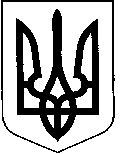 УКРАЇНАКОМИШУВАСЬКА СЕЛИЩНА РАДАОРІХІВСЬКОГО РАЙОНУ ЗАПОРІЗЬКОЇ ОБЛАСТІВОСЬМА ПОЗАЧЕРГОВА СЕСІЯ ВОСЬМОГО СКЛИКАННЯР І Ш Е Н Н Я03.05.2017								                               № 01смт. КомишувахаПро схвалення проекту рішення «Про затвердження вартості ритуальних послуг відповідно до необхідного мінімального переліку окремих видів ритуальних послуг на території Комишуваської селищної ради Оріхівського району Запорізької області»                 Відповідно до Закону України «Про місцеве самоврядування в Україні»,  Закону України «Про поховання та похоронну справу», Необхідного мінімального переліку окремих видів ритуальних послуг, затвердженого наказом Державного комітету України з питань житлово-комунального господарства від 19.11.2003 № 193 «Про затвердження нормативно-правових актів щодо реалізації Закону України «Про поховання та похоронну справу», Єдиної методики визначення вартості надання громадянам необхідного мінімального переліку окремих видів ритуальних послуг, реалізації предметів ритуальної належності, затвердженої наказом Державного комітету України з питань житлово-комунального господарства від 19.11.2003 № 194,  Законом України   «Про засади державної регуляторної політики в сфері господарської діяльності», з метою встановлення економічно обґрунтованої вартості ритуальних послуг, Комишуваська селищна рада    ВИРІШИЛА: 1.  Схвалити проект рішення «Про затвердження вартості ритуальних послуг відповідно до необхідного мінімального переліку окремих видів ритуальних послуг на території Комишуваської селищної ради Оріхівського району Запорізької області».2. Оприлюднити даний проект рішення в місцевих засобах масової інформації та на інформаційному стенді Комишуваської селищної ради. 3. КП «Комишуваський Комунальник»  інформувати населення Комишуваської селищної ради про зміст проекту рішення.4. Даний проект рішення ввести в дію з дня оприлюднення його в місцевих засобах масової інформації.5. Внести вказаний  "Проект" на затвердження чергового пленарного засідання Комишуваської  селищної рад у встановленому законом порядку.6. Контроль  за  виконанням даного рішення покласти на  постійну комісію з питань планування, фінансів, бюджету та соціально-економічного розвитку.Селищний голова                                                                           Ю.В. Карапетян